Про внесення зміни до пункту 1 Порядку відрахування до державного бюджету частини чистого прибутку (доходу) державними унітарними підприємствами та їх об’єднаннями(чинна з 15.12.2016)Кабінет Міністрів України постановляє:На часткову зміну абзацу першого пункту 1 Порядку відрахування до державного бюджету частини чистого прибутку (доходу) державними унітарними підприємствами та їх об’єднаннями, затвердженого постановою Кабінету Міністрів України від 23 лютого 2011 р. № 138 (Офіційний вісник України, 2011 p., № 14, ст. 576; 2012 p., № 87, ст. 3533; 2015 p., № 1, ст. 9; 2016 р., № 3, ст. 184, № 71, ст. 2395, № 84, ст. 2756), установити, що частина чистого прибутку (доходу), що відраховується до державного бюджету за відповідний період Державним концерном “Укроборонпром”, його учасниками, державними унітарними підприємствами, що належать до сфери управління центральних органів виконавчої влади, які задіяні у розробленні, виробництві та ремонті озброєння, військової і спеціальної техніки та їх складових і є виконавцями державного оборонного замовлення у зазначений період, визначається у розмірі 30 відсотків.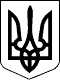 КАБІНЕТ МІНІСТРІВ УКРАЇНИ 
ПОСТАНОВАвід 26 жовтня 2016 р. № 933 
КиївПрем'єр-міністр УкраїниВ.ГРОЙСМАНІнд. 21